Elias v R, 2018 NWTCA 6	A-1-AP-2018-000008AMENDED ORIGINALIN THE COURT OF APPEAL FOR THE NORTHWEST TERRITORIESIN THE MATTER OF:TEDDY RONALD ELIAS- v -HER MAJESTY THE QUEENORIGINAL amended as of October 11, 2018, to: Cover page Elias v R, 2018 NWTCA 6_________________________________________________________ Transcript of the Reasons for Decision held before The Honourable Justice K.M. Shaner, sitting in Yellowknife, in the Northwest Territories, on the 25th day of September, 2018._________________________________________________________ APPEARANCES:Mr. R. Clements:	Counsel for the Appellant Mr. J. Major-Hansford:	Counsel for the Respondent(Application for leave to appeal and release pending appeal pursuant to ss. 675(1)(b) and 679 of the Criminal Code)R v Elias, 2018 NWTSC 59	A-1-AP-2018-000008IN THE COURT OF APPEAL FOR THE NORTHWEST TERRITORIESIN THE MATTER OF:TEDDY RONALD ELIAS- v -HER MAJESTY THE QUEEN_________________________________________________________ Transcript of the Reasons for Decision delivered by The Honourable Justice K.M. Shaner, sitting in Yellowknife, in the Northwest Territories, on the 25th day of September, 2018._________________________________________________________APPEARANCES:Mr. R. Clements:	Counsel for the Appellant Mr. J. Major-Hansford:	Counsel for the Respondent(Application for leave to appeal and release pending appeal pursuant to ss. 675(1)(b) and 679 of the Criminal Code)THE COURT:	This is R. v. Teddy RonaldElias.	It is Mr. Elias's appeal.	And this is aleave application to appeal from sentence, whichis also a prerequisite to an application for bailpending appeal, something which the applicant hasalso brought.The appeal is premised on thefollowing:	The appellant pled guilty to and wasconvicted of sexual assault and gross indecency.He received a custodial sentence of 12 months andsix months respectively to be servedconcurrently.	The appellant has, as of now,served approximately half of that custodialsentence.	I should add that the custodialportion of the sentence is to be followed by aperiod of probation.	The events leading to theconvictions occurred at a time when a conditionalsentence was available as a sentencing option,and the Crown concedes this point.	Trialcounsel, who did not act as the appellant'scounsel in this application, was unaware of thisand, consequently, he did not raise a possibilityof a conditional sentence with the sentencingjudge.The appellant is an indigenousoffender, thus engaging Section 718.2(e) of theCriminal Code.	Moreover, the appellant hassignificant Gladue and Ipeelee factors in hisbackground.	These things, along with a number ofother factors, including, but not limited to, hissubsequent productive life, his age, hisself-reporting in the investigation, his guiltyplea, and his remorse made a conditional sentenceone of the possible outcomes at the sentencinghearing.Crown counsel fairlyconceded in this case that the threshold forleave to appeal sentence is a low one which hasbeen met in this case, and accordingly, suchleave should be granted.	I agree.	Having nowconsidered the application for leave to appealfrom sentence, and noting the Crown's concession,I have concluded that it must be granted.The sentencing judge foundthat the sexual assaults were serious.	This isborne out in his comment that a penitentiarylength sentence, that is at least two years, wasan appropriate starting point for determiningwhat sentence should ultimately be imposed.	Thecircumstances are set out in the transcript ofthe proceedings and need not be repeated indetail.In summary, however, theoffender sexually assaulted one of the victims,who was a young adolescent at the time, byperforming oral sex on him on two separateoccasions.	At another time the appellantattempted to have anal sex with that victim.	Thevictim refused and the appellant put his penisbetween the victim's legs and ejaculated.	Thegross indecency conviction involved another childvictim who was six or seven at the time.	Theappellant in that case masturbated in front ofthe child while that child was using the toilet.The appellant was an adult when these eventsoccurred.Sexual assaults, particularlythose against children, are treated with theutmost seriousness in the Northwest Territories,and they typically attract incarceration.	Thisrecognizes the harm to victims who are vulnerableto adults and often depend on adults for theirsafety and security.	Deterrence and denunciationare thus primary sentencing objectives.	At thesame time, a sentencing Court is required bySection 718.2(e) to consider all reasonablesanctions besides jail when sentencing anindigenous offender, and must take into accountthe Gladue factors to inform moralblameworthiness when determining what is a fit,just, and proportionate sentence.	This has beenan important part of Canadian law for many yearsnow.	The findings of the Truth andReconciliation Commission of Canada highlight theimportance of taking this aspect of sentencingvery seriously and giving it meaning.It is true that the concept ofa conditional sentence could have been put to thesentencing judge and that he would neverthelesshave imposed a period of incarceration.	It mayalso be that the Court of Appeal will decide thatthis sentence is fit, proper, and proportionateand ought not to be disturbed.	That is, however,the very uncertainty that must be decided onappeal.	What I have to decide is whether thereis some merit to the appeal that falls somewherebetween mere possibility and likelihood, and I amsatisfied that the circumstances here, where thesentencing judge had before him an indigenousoffender and was not provided with the full rangeof sentencing possibilities, meets this standard.So that leads to the questionof whether the appellant should be granted bailpending the appeal, and many of the comments Ihave just made respecting the leave applicationapply in this context as well.The Crown concedes, again,that the requirements in Section 679.4(a) and (b)are satisfied.	That is, firstly, that the appealhas sufficient merit that in the circumstances itwould cause unnecessary hardship to require theappellant to continue to serve the sentencepending the appeal.Second, there are no concernsabout whether the appellant will turn himselfinto custody in the event that the appeal isunsuccessful.The Crown has concerns aboutthe public interest, however.	Public interest,as was argued, engages the dichotomy betweenreviewability and enforceability.	And in my viewin this case, the equities favour reviewability.I could go on at length, but I think it sufficesto say this:	those who come before our Courtscertainly do not have the right to a specificresult or outcome, and indeed the result oroutcome is often not what an appellant or anoffender has hoped for.	However, everyone inCanada who is charged with and/or convicted of anoffense must be confident - and has the right tobe confident - that they will be judged and, ifconvicted, sentenced in accordance with the law.That is particularly important when freedom is atstake.	We all have an interest ensuring this isso.	If the appellant in this case is forced toremain incarcerated, perhaps unnecessarily,while, the question before the appeal court isdetermined, his confidence and the publicconfidence in the justice system will becompromised.To summarize, leave to appealis granted and bail bending appeal is granted.8	-----------------------------------------------------910	CERTIFICATE OF TRANSCRIPT1112I, the undersigned, hereby certify that theforegoing pages are a complete and accuratetranscript of the proceedings produced andtranscribed from audio recording tothe best of my skill and ability.Dated at the City of Edmonton, Province ofAlberta, this 2nd day of October, 2018.20212223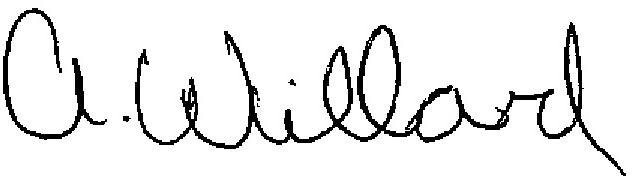 25	__________________________Allison WillardCourt Reporter